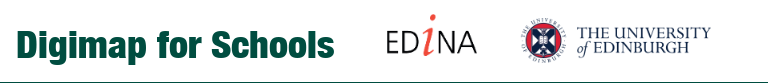 Hello at-home learners!Do you wish you could travel around the UK? Have you ever wondered what Stone Henge looks like from the air? What did Green Street look like in the 1950s? Or even over 100 years ago?You can see all of this and more using Digimaps!Follow the link belowhttps://digimapforschools.edina.ac.uk/Click the orange button to log in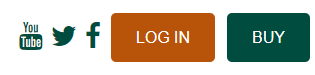 Shaftesbury’s log in details are     :Username: srakdby8                      password: rarmed1296                   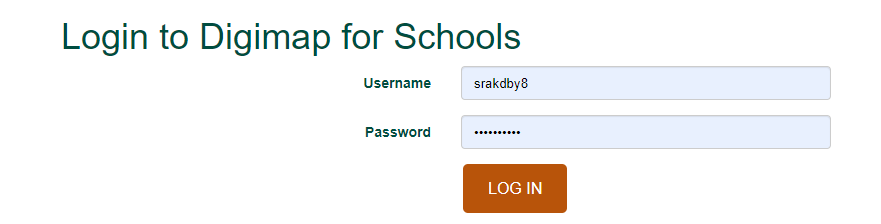 Challenges:Can you map a route to somewhere else in the country? Can you find the number of tourist information centres in Cornwall? Can you see how many leisure centres there are in Newham? How far is it from Brighton to Manchester? How many miles away does Mr Hadlow live?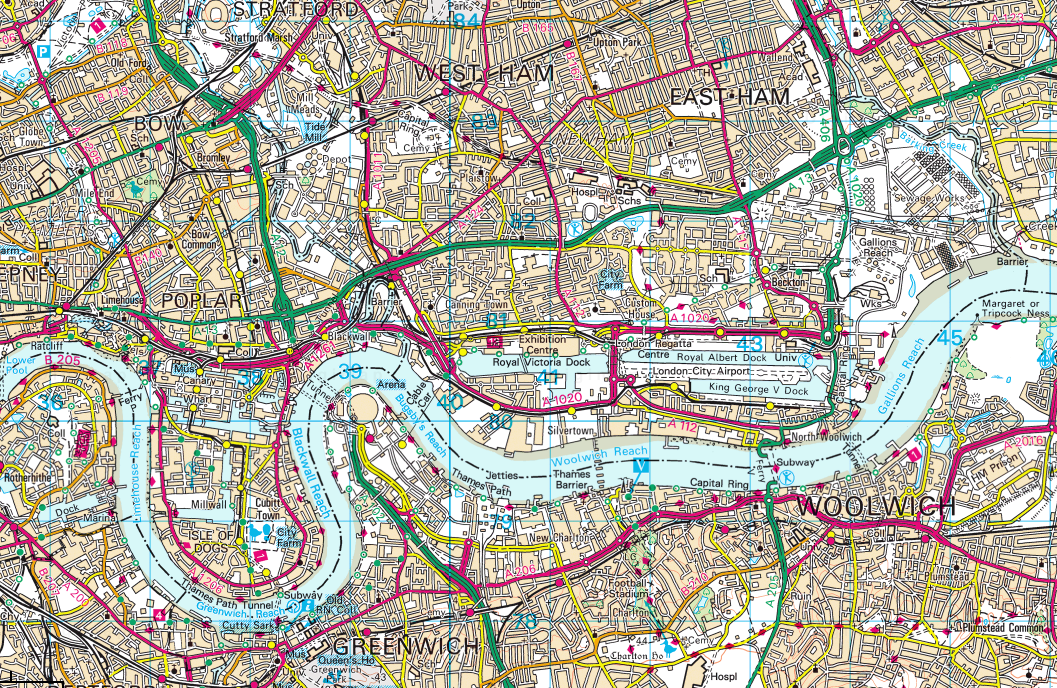 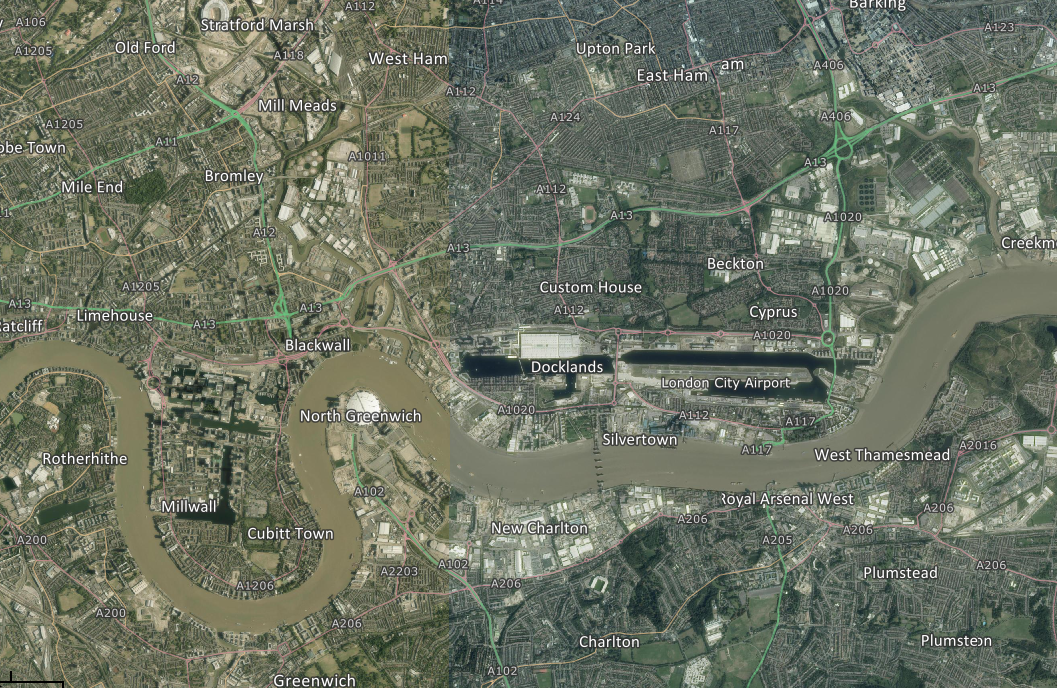 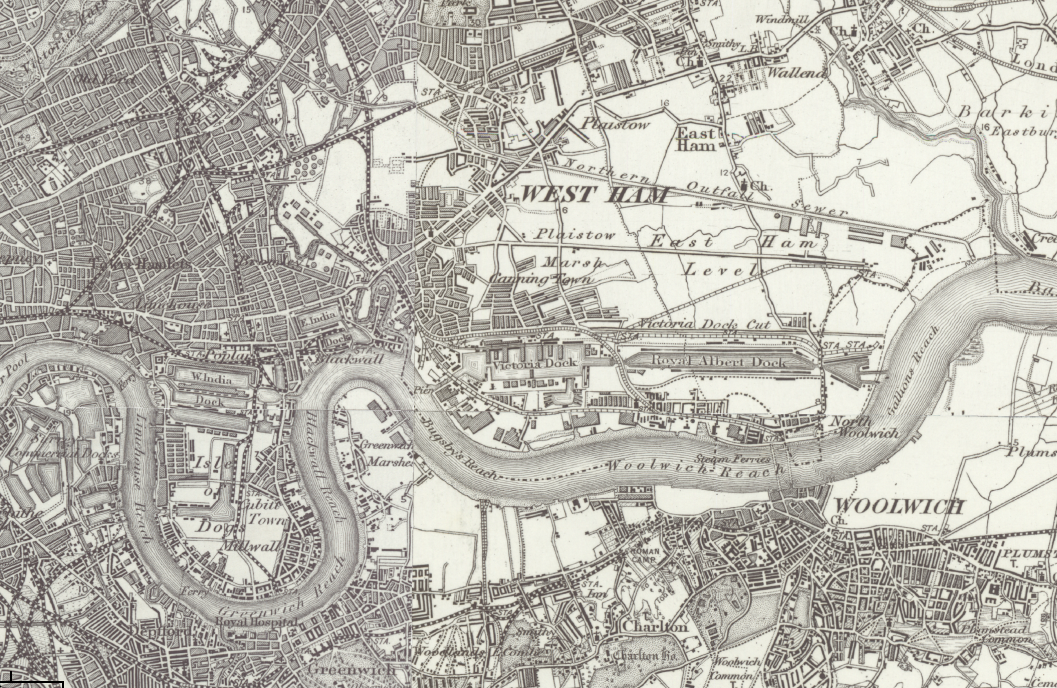 Use the annotation tools on the map and you can save your maps for your teacher to see!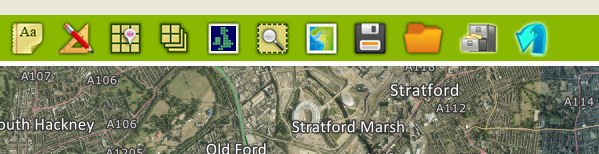 Happy mapping!